PENGARUH KEBIASAAN MENULIS PENGALAMAN SECARA LANGSUNG TERHADAP KEMAMPUAN MENULIS PARAGRAF NARASI OLEH SISWA KELAS X  SMA SWASTA NUR AZIZI TAHUN PEMBELAJARAN  2016 - 2017Skripsi ini Diajukan untuk Melengkapi Tugas-tugas dan Memenuhi  Syarat-syarat Guna Memperoleh Gelar Sarjana Pendidikan pada Jurusan Pendidikan Bahasa dan Seni Programn Studi Pendidikan Bahasa Sastra, Indonesia dan Daerah OLEHNITA SAFITRINPM : 131234016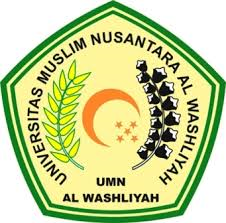 FAKULTAS KEGURUAN DAN ILMU PENDIDIKANUNIVERSITAS MUSLIM NUSANTARA AL –WASHLIYAHM E D A N2 0 1 7PENGARUH KEBIASAAN MENULIS PENGALAMAN SECARA LANGSUNG TERHADAP KEMAMPUAN MENULIS PARAGRAF NARASI OLEH SISWA KELAS X  SMA SWASTA NUR AZIZI TAHUN PEMBELAJARAN  2016 – 2017SKRIPSIOLEHNITA SAFITRINPM : 131234016FAKULTAS KEGURUAN DAN ILMU PENDIDIKANUNIVERSITAS MUSLIM NUSANTARA AL –WASHLIYAHM E D A N2 0 1 7